CHRIST LUTHERAN SCHOOL311 SOUTH CITRUS STREETWEST COVINA, CA  91791626.967.7531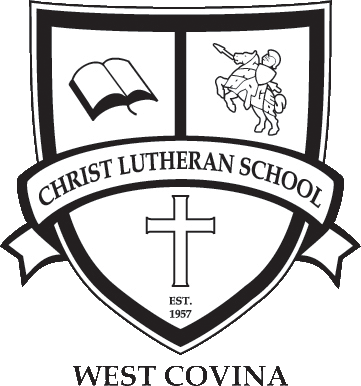 EMPLOYMENT APPLICATION(CERTIFICATED POSITIONS)CHRIST LUTHERAN SCHOOLEMPLOYMENT APPLICATION(CERTIFICATED POSITIONS)Equal Opportunity EmployerChrist Lutheran School is a religiously qualified Equal Opportunity Employer, with the right to prefer Christians in hiring.  It is the policy of Christ Lutheran School to recruit and promote for job classifications on various factors including qualification, competence, attitude and spiritual commitment.  Christ Lutheran School does not discriminate against qualified applicants on account of race, color, sex, age, national origin, or mental or physical handicap / disability.  Christ Lutheran School reasonably accommodate the known disabilities / handicaps of qualified applicants, unless to do so would be an undue hardship.INSTRUCTIONS FOR COMPLETIONType or print (using black or dark blue ink).Attach additional sheets if explanations are needed for any items.Attach three letters of recommendation and a resume.  These recommendations should be from former employers, one may be from your Pastor.Separate this page from the Application Form before mailing.Mail to:	Christ Lutheran School311 South Citrus StreetWest Covina, CA  91791orEmail to:	principal@clswc.orgCHRIST LUTHERAN SCHOOL EMPLOYMENT APPLICATION(CERTIFICATED POSITIONS)Certification:  List the valid denominational teaching certificate(s) held, and indicate the endorsement(s) and the expiration date for each.  (Example: Standard Certificate, Elementary Endorsement, Expiration Date: August 1997.)  Please attach a photocopy of your certificate(s).VERIFICATION OF APPLICATION INFORMATION:  I hereby certify that all of the information on this application and any resume or exhibit is true, correct and complete.  I have not withheld any information requested on this application.  I understand that false, misleading, incomplete or omitted information on this application or resume will result in disqualification for employment or, if I am hired, dismissal from employment.  I authorize the employing organization and its agent to confirm information supplied on this application and my resume and to investigate my suitability for employment.  I agree to furnish additional information if requested.  I release all parties and persons from any claims, liabilities and damages that may result from requesting or furnishing information about me to the employing organization, as well as from using such information in considering my employment application.  I understand that if I receive a conditional employment offer, I may be asked to take a job-related medical examination with a physician selected by the employing organization.  The results of this examination will be communicated to the employing organization and considered in evaluating my application.  If I refuse to take such a medical examination, I understand that I must complete an I-9 form and provide satisfactory proof of my identity and legal authority to work in the United States.  If employed, I agree to conform to the policies and standards of employing organization.  I understand that no one other than Christ Lutheran Church Council or their designee is authorized to enter into any employment agreement for any specific time period or to make any agreement contrary to the foregoing.CLS Application (Revised 7/18)Position applied for:Position applied for:Position applied for:Date:Date:Date:Date:Date:Date:PERSONAL DATAPERSONAL DATAPERSONAL DATAPERSONAL DATAPERSONAL DATAPERSONAL DATAPERSONAL DATAPERSONAL DATAPERSONAL DATAPERSONAL DATAPERSONAL DATAPERSONAL DATAPERSONAL DATAPERSONAL DATAPERSONAL DATAPERSONAL DATAPERSONAL DATAPERSONAL DATAPERSONAL DATAPERSONAL DATAPERSONAL DATAPERSONAL DATAPERSONAL DATAPERSONAL DATAPERSONAL DATAPERSONAL DATAPERSONAL DATAPERSONAL DATAPERSONAL DATAPERSONAL DATANameNameNameNameNameNameSocial Security No.Social Security No.Social Security No.Social Security No.Social Security No.Social Security No.Social Security No.Social Security No.Home PhoneHome PhoneHome PhoneHome PhoneHome PhoneHome PhoneCell PhoneCell PhoneCell Phone                 Street Address                                                                      City                                                               St                                                  Zip                 Street Address                                                                      City                                                               St                                                  Zip                 Street Address                                                                      City                                                               St                                                  Zip                 Street Address                                                                      City                                                               St                                                  Zip                 Street Address                                                                      City                                                               St                                                  Zip                 Street Address                                                                      City                                                               St                                                  Zip                 Street Address                                                                      City                                                               St                                                  Zip                 Street Address                                                                      City                                                               St                                                  Zip                 Street Address                                                                      City                                                               St                                                  Zip                 Street Address                                                                      City                                                               St                                                  Zip                 Street Address                                                                      City                                                               St                                                  Zip                 Street Address                                                                      City                                                               St                                                  Zip                 Street Address                                                                      City                                                               St                                                  Zip                 Street Address                                                                      City                                                               St                                                  Zip                 Street Address                                                                      City                                                               St                                                  Zip                 Street Address                                                                      City                                                               St                                                  Zip                 Street Address                                                                      City                                                               St                                                  Zip                 Street Address                                                                      City                                                               St                                                  Zip                 Street Address                                                                      City                                                               St                                                  Zip                 Street Address                                                                      City                                                               St                                                  Zip                 Street Address                                                                      City                                                               St                                                  Zip                 Street Address                                                                      City                                                               St                                                  Zip                 Street Address                                                                      City                                                               St                                                  Zip                 Street Address                                                                      City                                                               St                                                  Zip                 Street Address                                                                      City                                                               St                                                  Zip                 Street Address                                                                      City                                                               St                                                  Zip                 Street Address                                                                      City                                                               St                                                  Zip                 Street Address                                                                      City                                                               St                                                  Zip                 Street Address                                                                      City                                                               St                                                  Zip                 Street Address                                                                      City                                                               St                                                  ZipHave you used other name(s) in prior employment, school or other circumstances?Have you used other name(s) in prior employment, school or other circumstances?Have you used other name(s) in prior employment, school or other circumstances?Have you used other name(s) in prior employment, school or other circumstances?Have you used other name(s) in prior employment, school or other circumstances?Have you used other name(s) in prior employment, school or other circumstances?Have you used other name(s) in prior employment, school or other circumstances?Have you used other name(s) in prior employment, school or other circumstances?Have you used other name(s) in prior employment, school or other circumstances?Have you used other name(s) in prior employment, school or other circumstances?Have you used other name(s) in prior employment, school or other circumstances?Have you used other name(s) in prior employment, school or other circumstances?Have you used other name(s) in prior employment, school or other circumstances?Have you used other name(s) in prior employment, school or other circumstances?Have you used other name(s) in prior employment, school or other circumstances?Have you used other name(s) in prior employment, school or other circumstances?Have you used other name(s) in prior employment, school or other circumstances?Have you used other name(s) in prior employment, school or other circumstances?Have you used other name(s) in prior employment, school or other circumstances?Have you used other name(s) in prior employment, school or other circumstances?Have you used other name(s) in prior employment, school or other circumstances?Have you used other name(s) in prior employment, school or other circumstances?Yes ___Yes ___Yes ___Yes ___Yes ___Yes ___No ___No ___If yes, please provide details.If yes, please provide details.If yes, please provide details.If yes, please provide details.Are you a member of a Christian Church?Are you a member of a Christian Church?Are you a member of a Christian Church?Are you a member of a Christian Church?Are you a member of a Christian Church?Are you a member of a Christian Church?Are you a member of a Christian Church?___ Yes___ Yes___ Yes___ Yes___ No___ No___ No___ NoIf Yes, number of Years ____If Yes, number of Years ____If Yes, number of Years ____If Yes, number of Years ____If Yes, number of Years ____If Yes, number of Years ____If Yes, number of Years ____If Yes, number of Years ____If Yes, number of Years ____If Yes, number of Years ____If Yes, number of Years ____If Yes, number of Years ____If Yes, number of Years ____If Yes, number of Years ____If Yes, number of Years ____Location / Name of ChurchLocation / Name of ChurchLocation / Name of ChurchLocation / Name of ChurchLocation / Name of ChurchLocation / Name of ChurchLocation / Name of ChurchLocation / Name of ChurchLocation / Name of ChurchLocation / Name of ChurchLocation / Name of ChurchLocation / Name of ChurchLocation / Name of ChurchLocation / Name of ChurchLocation / Name of ChurchLocation / Name of ChurchLocation / Name of ChurchLocation / Name of ChurchLocation / Name of ChurchPastorPastorPastorPastorPastorPastorPastorPastorPastorJOB PREFERENCE:   TeachingJOB PREFERENCE:   TeachingJOB PREFERENCE:   TeachingJOB PREFERENCE:   TeachingJOB PREFERENCE:   Teaching___ Preschool___ Preschool___ Preschool___ Preschool___ Preschool___ Preschool___ Preschool___ Preschool___ Elementary___ Elementary___ Elementary___ Elementary___ Elementary___ Elementary___ Elementary___ Elementary___ Elementary___ Middle School___ Middle School___ Middle School___ Middle School___ Middle School___ Middle School___ Middle School___ Middle SchoolList grade-level or subject-area preferences:List grade-level or subject-area preferences:List grade-level or subject-area preferences:List grade-level or subject-area preferences:List grade-level or subject-area preferences:List grade-level or subject-area preferences:List grade-level or subject-area preferences:List grade-level or subject-area preferences:List grade-level or subject-area preferences:Elementary:Elementary:Elementary:Preschool:Preschool:Preschool:EDUCATION:  Complete the following for each college or university attended.EDUCATION:  Complete the following for each college or university attended.EDUCATION:  Complete the following for each college or university attended.EDUCATION:  Complete the following for each college or university attended.EDUCATION:  Complete the following for each college or university attended.EDUCATION:  Complete the following for each college or university attended.EDUCATION:  Complete the following for each college or university attended.EDUCATION:  Complete the following for each college or university attended.EDUCATION:  Complete the following for each college or university attended.EDUCATION:  Complete the following for each college or university attended.EDUCATION:  Complete the following for each college or university attended.EDUCATION:  Complete the following for each college or university attended.EDUCATION:  Complete the following for each college or university attended.EDUCATION:  Complete the following for each college or university attended.EDUCATION:  Complete the following for each college or university attended.EDUCATION:  Complete the following for each college or university attended.EDUCATION:  Complete the following for each college or university attended.EDUCATION:  Complete the following for each college or university attended.EDUCATION:  Complete the following for each college or university attended.EDUCATION:  Complete the following for each college or university attended.EDUCATION:  Complete the following for each college or university attended.EDUCATION:  Complete the following for each college or university attended.EDUCATION:  Complete the following for each college or university attended.EDUCATION:  Complete the following for each college or university attended.EDUCATION:  Complete the following for each college or university attended.EDUCATION:  Complete the following for each college or university attended.EDUCATION:  Complete the following for each college or university attended.EDUCATION:  Complete the following for each college or university attended.EDUCATION:  Complete the following for each college or university attended.EDUCATION:  Complete the following for each college or university attended.College or University(City and State)College or University(City and State)College or University(City and State)College or University(City and State)College or University(City and State)College or University(City and State)College or University(City and State)College or University(City and State)College or University(City and State)College or University(City and State)Curriculum or MajorCurriculum or MajorCurriculum or MajorCurriculum or MajorCurriculum or MajorCurriculum or MajorCurriculum or MajorCurriculum or MajorCurriculum or MajorCurriculum or MajorCurriculum or MajorCurriculum or MajorCurriculum or MajorCurriculum or MajorCurriculum or MajorDegrees or Hours CompletedDegrees or Hours CompletedDegrees or Hours CompletedDegrees or Hours CompletedDegrees or Hours CompletedTEACHING/ADMINISTRATIVE EXPERIENCE: List in chronological order.TEACHING/ADMINISTRATIVE EXPERIENCE: List in chronological order.TEACHING/ADMINISTRATIVE EXPERIENCE: List in chronological order.TEACHING/ADMINISTRATIVE EXPERIENCE: List in chronological order.TEACHING/ADMINISTRATIVE EXPERIENCE: List in chronological order.TEACHING/ADMINISTRATIVE EXPERIENCE: List in chronological order.TEACHING/ADMINISTRATIVE EXPERIENCE: List in chronological order.TEACHING/ADMINISTRATIVE EXPERIENCE: List in chronological order.TEACHING/ADMINISTRATIVE EXPERIENCE: List in chronological order.TEACHING/ADMINISTRATIVE EXPERIENCE: List in chronological order.TEACHING/ADMINISTRATIVE EXPERIENCE: List in chronological order.TEACHING/ADMINISTRATIVE EXPERIENCE: List in chronological order.TEACHING/ADMINISTRATIVE EXPERIENCE: List in chronological order.TEACHING/ADMINISTRATIVE EXPERIENCE: List in chronological order.TEACHING/ADMINISTRATIVE EXPERIENCE: List in chronological order.TEACHING/ADMINISTRATIVE EXPERIENCE: List in chronological order.TEACHING/ADMINISTRATIVE EXPERIENCE: List in chronological order.TEACHING/ADMINISTRATIVE EXPERIENCE: List in chronological order.TEACHING/ADMINISTRATIVE EXPERIENCE: List in chronological order.TEACHING/ADMINISTRATIVE EXPERIENCE: List in chronological order.TEACHING/ADMINISTRATIVE EXPERIENCE: List in chronological order.TEACHING/ADMINISTRATIVE EXPERIENCE: List in chronological order.TEACHING/ADMINISTRATIVE EXPERIENCE: List in chronological order.TEACHING/ADMINISTRATIVE EXPERIENCE: List in chronological order.TEACHING/ADMINISTRATIVE EXPERIENCE: List in chronological order.TEACHING/ADMINISTRATIVE EXPERIENCE: List in chronological order.TEACHING/ADMINISTRATIVE EXPERIENCE: List in chronological order.TEACHING/ADMINISTRATIVE EXPERIENCE: List in chronological order.TEACHING/ADMINISTRATIVE EXPERIENCE: List in chronological order.TEACHING/ADMINISTRATIVE EXPERIENCE: List in chronological order.DatesFrom         ToDatesFrom         ToSchool and AddressSchool and AddressSchool and AddressSchool and AddressSchool and AddressSchool and AddressSchool and AddressSchool and AddressSchool DistrictSchool DistrictSchool DistrictSchool DistrictSupervisorsSupervisorsSupervisorsSupervisorsPositionPositionPositionPositionPositionPositionSubject or Grade TaughtSubject or Grade TaughtSubject or Grade TaughtSubject or Grade TaughtSubject or Grade TaughtReason for Leaving___Basic___Standard___Standard___Standard___Professional___Professional___Professional___Professional___Administrator___Administrator___Administrator___Designated Subjects___Designated Subjects___Designated Subjects___Designated Subjects___Designated Subjects___Designated Subjects___Designated Subjects___Conditional___Conditional___ConditionalEndorsements:Endorsements:Expiration Dates:Expiration Dates:Expiration Dates:Expiration Dates:State Certificates (which state(s)?):State Certificates (which state(s)?):State Certificates (which state(s)?):State Certificates (which state(s)?):State Certificates (which state(s)?):State Certificates (which state(s)?):Has your state teaching certificate ever been limited, curtailed, suspended or revoked?Has your state teaching certificate ever been limited, curtailed, suspended or revoked?Has your state teaching certificate ever been limited, curtailed, suspended or revoked?Has your state teaching certificate ever been limited, curtailed, suspended or revoked?Has your state teaching certificate ever been limited, curtailed, suspended or revoked?Has your state teaching certificate ever been limited, curtailed, suspended or revoked?Has your state teaching certificate ever been limited, curtailed, suspended or revoked?Has your state teaching certificate ever been limited, curtailed, suspended or revoked?Has your state teaching certificate ever been limited, curtailed, suspended or revoked?Has your state teaching certificate ever been limited, curtailed, suspended or revoked?Has your state teaching certificate ever been limited, curtailed, suspended or revoked?Has your state teaching certificate ever been limited, curtailed, suspended or revoked?Has your state teaching certificate ever been limited, curtailed, suspended or revoked?Has your state teaching certificate ever been limited, curtailed, suspended or revoked?Has your state teaching certificate ever been limited, curtailed, suspended or revoked?Has your state teaching certificate ever been limited, curtailed, suspended or revoked?___ Yes___ Yes___ Yes___ Yes___ No(If yes, attach details providing action(s) taken, date(s) and circumstances.)(If yes, attach details providing action(s) taken, date(s) and circumstances.)(If yes, attach details providing action(s) taken, date(s) and circumstances.)(If yes, attach details providing action(s) taken, date(s) and circumstances.)(If yes, attach details providing action(s) taken, date(s) and circumstances.)(If yes, attach details providing action(s) taken, date(s) and circumstances.)(If yes, attach details providing action(s) taken, date(s) and circumstances.)(If yes, attach details providing action(s) taken, date(s) and circumstances.)(If yes, attach details providing action(s) taken, date(s) and circumstances.)(If yes, attach details providing action(s) taken, date(s) and circumstances.)(If yes, attach details providing action(s) taken, date(s) and circumstances.)(If yes, attach details providing action(s) taken, date(s) and circumstances.)(If yes, attach details providing action(s) taken, date(s) and circumstances.)(If yes, attach details providing action(s) taken, date(s) and circumstances.)(If yes, attach details providing action(s) taken, date(s) and circumstances.)(If yes, attach details providing action(s) taken, date(s) and circumstances.)(If yes, attach details providing action(s) taken, date(s) and circumstances.)(If yes, attach details providing action(s) taken, date(s) and circumstances.)(If yes, attach details providing action(s) taken, date(s) and circumstances.)(If yes, attach details providing action(s) taken, date(s) and circumstances.)(If yes, attach details providing action(s) taken, date(s) and circumstances.)ADDITIONAL INFORMATION:  List any other experience or skill that you believe contributes to your ADDITIONAL INFORMATION:  List any other experience or skill that you believe contributes to your ADDITIONAL INFORMATION:  List any other experience or skill that you believe contributes to your ADDITIONAL INFORMATION:  List any other experience or skill that you believe contributes to your ADDITIONAL INFORMATION:  List any other experience or skill that you believe contributes to your ADDITIONAL INFORMATION:  List any other experience or skill that you believe contributes to your ADDITIONAL INFORMATION:  List any other experience or skill that you believe contributes to your ADDITIONAL INFORMATION:  List any other experience or skill that you believe contributes to your ADDITIONAL INFORMATION:  List any other experience or skill that you believe contributes to your ADDITIONAL INFORMATION:  List any other experience or skill that you believe contributes to your ADDITIONAL INFORMATION:  List any other experience or skill that you believe contributes to your ADDITIONAL INFORMATION:  List any other experience or skill that you believe contributes to your ADDITIONAL INFORMATION:  List any other experience or skill that you believe contributes to your ADDITIONAL INFORMATION:  List any other experience or skill that you believe contributes to your ADDITIONAL INFORMATION:  List any other experience or skill that you believe contributes to your ADDITIONAL INFORMATION:  List any other experience or skill that you believe contributes to your ADDITIONAL INFORMATION:  List any other experience or skill that you believe contributes to your ADDITIONAL INFORMATION:  List any other experience or skill that you believe contributes to your ADDITIONAL INFORMATION:  List any other experience or skill that you believe contributes to your ADDITIONAL INFORMATION:  List any other experience or skill that you believe contributes to your ADDITIONAL INFORMATION:  List any other experience or skill that you believe contributes to your qualifications for this position:qualifications for this position:qualifications for this position:qualifications for this position:qualifications for this position:Do you speak, read or write any language other than English?Do you speak, read or write any language other than English?Do you speak, read or write any language other than English?Do you speak, read or write any language other than English?Do you speak, read or write any language other than English?Do you speak, read or write any language other than English?Do you speak, read or write any language other than English?Do you speak, read or write any language other than English?Do you speak, read or write any language other than English?Do you speak, read or write any language other than English?___Yes___Yes___No___NoSpecify:Specify:Specify:Have you ever been terminated, dismissed, or asked to resign from any position or employment?  __Yes __NoHave you ever been terminated, dismissed, or asked to resign from any position or employment?  __Yes __NoHave you ever been terminated, dismissed, or asked to resign from any position or employment?  __Yes __NoHave you ever been terminated, dismissed, or asked to resign from any position or employment?  __Yes __NoHave you ever been terminated, dismissed, or asked to resign from any position or employment?  __Yes __NoHave you ever been terminated, dismissed, or asked to resign from any position or employment?  __Yes __NoHave you ever been terminated, dismissed, or asked to resign from any position or employment?  __Yes __NoHave you ever been terminated, dismissed, or asked to resign from any position or employment?  __Yes __NoHave you ever been terminated, dismissed, or asked to resign from any position or employment?  __Yes __NoHave you ever been terminated, dismissed, or asked to resign from any position or employment?  __Yes __NoHave you ever been terminated, dismissed, or asked to resign from any position or employment?  __Yes __NoHave you ever been terminated, dismissed, or asked to resign from any position or employment?  __Yes __NoHave you ever been terminated, dismissed, or asked to resign from any position or employment?  __Yes __NoHave you ever been terminated, dismissed, or asked to resign from any position or employment?  __Yes __NoHave you ever been terminated, dismissed, or asked to resign from any position or employment?  __Yes __NoHave you ever been terminated, dismissed, or asked to resign from any position or employment?  __Yes __NoHave you ever been terminated, dismissed, or asked to resign from any position or employment?  __Yes __NoHave you ever been terminated, dismissed, or asked to resign from any position or employment?  __Yes __NoHave you ever been terminated, dismissed, or asked to resign from any position or employment?  __Yes __NoHave you ever been terminated, dismissed, or asked to resign from any position or employment?  __Yes __NoHave you ever been terminated, dismissed, or asked to resign from any position or employment?  __Yes __No(if yes, attach details providing employer, dates, action taken, and circumstances.)(if yes, attach details providing employer, dates, action taken, and circumstances.)(if yes, attach details providing employer, dates, action taken, and circumstances.)(if yes, attach details providing employer, dates, action taken, and circumstances.)(if yes, attach details providing employer, dates, action taken, and circumstances.)(if yes, attach details providing employer, dates, action taken, and circumstances.)(if yes, attach details providing employer, dates, action taken, and circumstances.)(if yes, attach details providing employer, dates, action taken, and circumstances.)(if yes, attach details providing employer, dates, action taken, and circumstances.)(if yes, attach details providing employer, dates, action taken, and circumstances.)(if yes, attach details providing employer, dates, action taken, and circumstances.)(if yes, attach details providing employer, dates, action taken, and circumstances.)(if yes, attach details providing employer, dates, action taken, and circumstances.)(if yes, attach details providing employer, dates, action taken, and circumstances.)(if yes, attach details providing employer, dates, action taken, and circumstances.)Have you ever plead guilty to or been convicted of any criminal offense?  ___ Yes  ___ NoHave you ever plead guilty to or been convicted of any criminal offense?  ___ Yes  ___ NoHave you ever plead guilty to or been convicted of any criminal offense?  ___ Yes  ___ NoHave you ever plead guilty to or been convicted of any criminal offense?  ___ Yes  ___ NoHave you ever plead guilty to or been convicted of any criminal offense?  ___ Yes  ___ NoHave you ever plead guilty to or been convicted of any criminal offense?  ___ Yes  ___ NoHave you ever plead guilty to or been convicted of any criminal offense?  ___ Yes  ___ NoHave you ever plead guilty to or been convicted of any criminal offense?  ___ Yes  ___ NoHave you ever plead guilty to or been convicted of any criminal offense?  ___ Yes  ___ NoHave you ever plead guilty to or been convicted of any criminal offense?  ___ Yes  ___ NoHave you ever plead guilty to or been convicted of any criminal offense?  ___ Yes  ___ NoHave you ever plead guilty to or been convicted of any criminal offense?  ___ Yes  ___ NoHave you ever plead guilty to or been convicted of any criminal offense?  ___ Yes  ___ NoHave you ever plead guilty to or been convicted of any criminal offense?  ___ Yes  ___ NoHave you ever plead guilty to or been convicted of any criminal offense?  ___ Yes  ___ NoHave you ever plead guilty to or been convicted of any criminal offense?  ___ Yes  ___ NoHave you ever plead guilty to or been convicted of any criminal offense?  ___ Yes  ___ NoHave you ever plead guilty to or been convicted of any criminal offense?  ___ Yes  ___ NoHave you ever plead guilty to or been convicted of any criminal offense?  ___ Yes  ___ NoHave you ever plead guilty to or been convicted of any criminal offense?  ___ Yes  ___ NoHave you ever plead guilty to or been convicted of any criminal offense?  ___ Yes  ___ No(If yes, attach details providing dates, circumstances and disposition.) Criminal convictions are not an automatic bar to consideration for employment.  You may be asked to authorize verification of any criminal record.(If yes, attach details providing dates, circumstances and disposition.) Criminal convictions are not an automatic bar to consideration for employment.  You may be asked to authorize verification of any criminal record.(If yes, attach details providing dates, circumstances and disposition.) Criminal convictions are not an automatic bar to consideration for employment.  You may be asked to authorize verification of any criminal record.(If yes, attach details providing dates, circumstances and disposition.) Criminal convictions are not an automatic bar to consideration for employment.  You may be asked to authorize verification of any criminal record.(If yes, attach details providing dates, circumstances and disposition.) Criminal convictions are not an automatic bar to consideration for employment.  You may be asked to authorize verification of any criminal record.(If yes, attach details providing dates, circumstances and disposition.) Criminal convictions are not an automatic bar to consideration for employment.  You may be asked to authorize verification of any criminal record.(If yes, attach details providing dates, circumstances and disposition.) Criminal convictions are not an automatic bar to consideration for employment.  You may be asked to authorize verification of any criminal record.(If yes, attach details providing dates, circumstances and disposition.) Criminal convictions are not an automatic bar to consideration for employment.  You may be asked to authorize verification of any criminal record.(If yes, attach details providing dates, circumstances and disposition.) Criminal convictions are not an automatic bar to consideration for employment.  You may be asked to authorize verification of any criminal record.(If yes, attach details providing dates, circumstances and disposition.) Criminal convictions are not an automatic bar to consideration for employment.  You may be asked to authorize verification of any criminal record.(If yes, attach details providing dates, circumstances and disposition.) Criminal convictions are not an automatic bar to consideration for employment.  You may be asked to authorize verification of any criminal record.(If yes, attach details providing dates, circumstances and disposition.) Criminal convictions are not an automatic bar to consideration for employment.  You may be asked to authorize verification of any criminal record.(If yes, attach details providing dates, circumstances and disposition.) Criminal convictions are not an automatic bar to consideration for employment.  You may be asked to authorize verification of any criminal record.(If yes, attach details providing dates, circumstances and disposition.) Criminal convictions are not an automatic bar to consideration for employment.  You may be asked to authorize verification of any criminal record.(If yes, attach details providing dates, circumstances and disposition.) Criminal convictions are not an automatic bar to consideration for employment.  You may be asked to authorize verification of any criminal record.(If yes, attach details providing dates, circumstances and disposition.) Criminal convictions are not an automatic bar to consideration for employment.  You may be asked to authorize verification of any criminal record.(If yes, attach details providing dates, circumstances and disposition.) Criminal convictions are not an automatic bar to consideration for employment.  You may be asked to authorize verification of any criminal record.(If yes, attach details providing dates, circumstances and disposition.) Criminal convictions are not an automatic bar to consideration for employment.  You may be asked to authorize verification of any criminal record.(If yes, attach details providing dates, circumstances and disposition.) Criminal convictions are not an automatic bar to consideration for employment.  You may be asked to authorize verification of any criminal record.(If yes, attach details providing dates, circumstances and disposition.) Criminal convictions are not an automatic bar to consideration for employment.  You may be asked to authorize verification of any criminal record.(If yes, attach details providing dates, circumstances and disposition.) Criminal convictions are not an automatic bar to consideration for employment.  You may be asked to authorize verification of any criminal record.Are you currently serving probation for any criminal conviction?   ___ Yes  ___ No  (if yes, attach details.)Are you currently serving probation for any criminal conviction?   ___ Yes  ___ No  (if yes, attach details.)Are you currently serving probation for any criminal conviction?   ___ Yes  ___ No  (if yes, attach details.)Are you currently serving probation for any criminal conviction?   ___ Yes  ___ No  (if yes, attach details.)Are you currently serving probation for any criminal conviction?   ___ Yes  ___ No  (if yes, attach details.)Are you currently serving probation for any criminal conviction?   ___ Yes  ___ No  (if yes, attach details.)Are you currently serving probation for any criminal conviction?   ___ Yes  ___ No  (if yes, attach details.)Are you currently serving probation for any criminal conviction?   ___ Yes  ___ No  (if yes, attach details.)Are you currently serving probation for any criminal conviction?   ___ Yes  ___ No  (if yes, attach details.)Are you currently serving probation for any criminal conviction?   ___ Yes  ___ No  (if yes, attach details.)Are you currently serving probation for any criminal conviction?   ___ Yes  ___ No  (if yes, attach details.)Are you currently serving probation for any criminal conviction?   ___ Yes  ___ No  (if yes, attach details.)Are you currently serving probation for any criminal conviction?   ___ Yes  ___ No  (if yes, attach details.)Are you currently serving probation for any criminal conviction?   ___ Yes  ___ No  (if yes, attach details.)Are you currently serving probation for any criminal conviction?   ___ Yes  ___ No  (if yes, attach details.)Are you currently serving probation for any criminal conviction?   ___ Yes  ___ No  (if yes, attach details.)Are you currently serving probation for any criminal conviction?   ___ Yes  ___ No  (if yes, attach details.)Are you currently serving probation for any criminal conviction?   ___ Yes  ___ No  (if yes, attach details.)Are you currently serving probation for any criminal conviction?   ___ Yes  ___ No  (if yes, attach details.)Are you currently serving probation for any criminal conviction?   ___ Yes  ___ No  (if yes, attach details.)Are you currently serving probation for any criminal conviction?   ___ Yes  ___ No  (if yes, attach details.)REFERENCES:  List at least four persons other than relatives who can provide both character and employment references:REFERENCES:  List at least four persons other than relatives who can provide both character and employment references:REFERENCES:  List at least four persons other than relatives who can provide both character and employment references:REFERENCES:  List at least four persons other than relatives who can provide both character and employment references:REFERENCES:  List at least four persons other than relatives who can provide both character and employment references:REFERENCES:  List at least four persons other than relatives who can provide both character and employment references:REFERENCES:  List at least four persons other than relatives who can provide both character and employment references:REFERENCES:  List at least four persons other than relatives who can provide both character and employment references:REFERENCES:  List at least four persons other than relatives who can provide both character and employment references:REFERENCES:  List at least four persons other than relatives who can provide both character and employment references:REFERENCES:  List at least four persons other than relatives who can provide both character and employment references:REFERENCES:  List at least four persons other than relatives who can provide both character and employment references:REFERENCES:  List at least four persons other than relatives who can provide both character and employment references:REFERENCES:  List at least four persons other than relatives who can provide both character and employment references:REFERENCES:  List at least four persons other than relatives who can provide both character and employment references:REFERENCES:  List at least four persons other than relatives who can provide both character and employment references:REFERENCES:  List at least four persons other than relatives who can provide both character and employment references:REFERENCES:  List at least four persons other than relatives who can provide both character and employment references:REFERENCES:  List at least four persons other than relatives who can provide both character and employment references:REFERENCES:  List at least four persons other than relatives who can provide both character and employment references:REFERENCES:  List at least four persons other than relatives who can provide both character and employment references:NameNameNamePositionPositionPositionPositionAddressAddressAddressAddressAddressAddressAddressAddressZip CodeZip CodeZip CodeZip CodePhonePhoneSignature of ApplicantDate